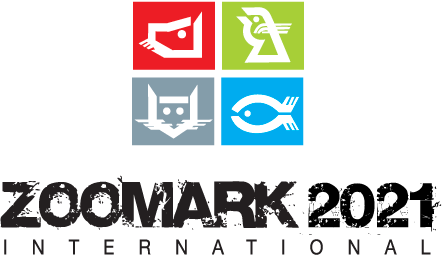 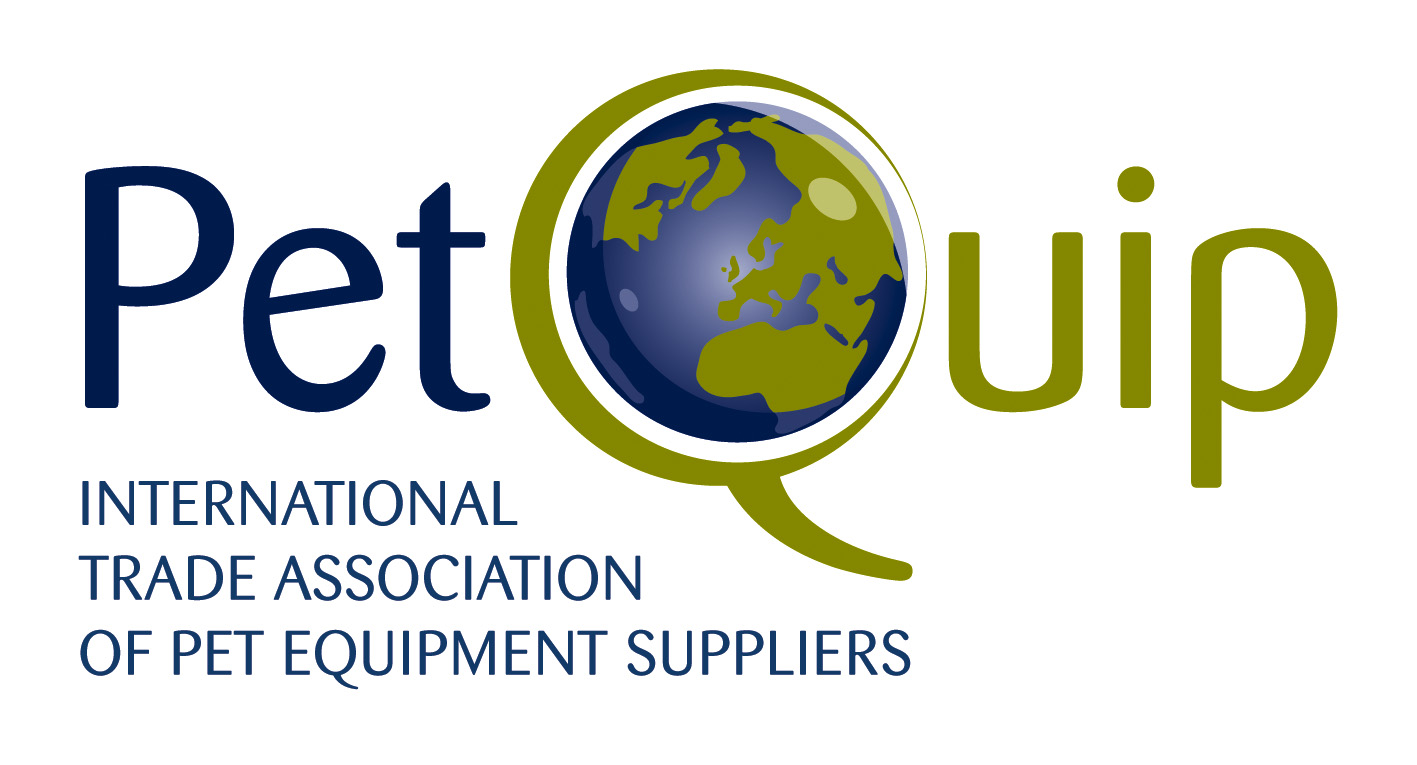 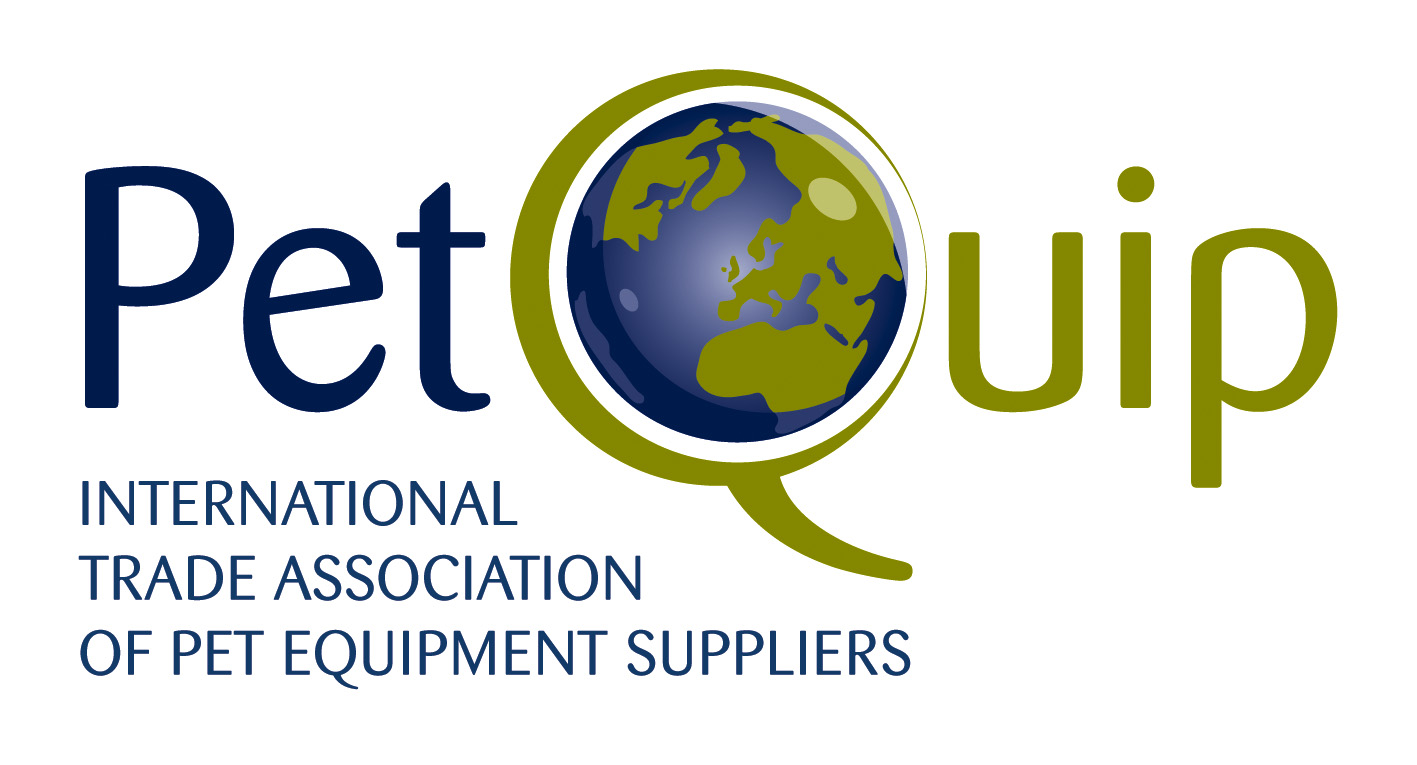 BRITISH GROUP PARTICIPATIONZoomark International, Bologna, Italy – Wednesday 10 to Friday 12 November 2021EXHIBITOR STAND BOOKING APPLICATIONPlease return this form by the cut off date.   We will issue written acceptance of your booking, at which point, a contract will exist between both parties.  An invoice for the non-refundable PetQuip exhibitor support package fee will be issued and must be settled in accordance with our terms and conditions. Credit cards are accepted.Section 1 – Exhibitor detailsSection 1 – Exhibitor detailsSection 1 – Exhibitor detailsSection 1 – Exhibitor detailsSection 1 – Exhibitor detailsSection 1 – Exhibitor detailsSection 1 – Exhibitor detailsSection 1 – Exhibitor detailsSection 1 – Exhibitor detailsSection 1 – Exhibitor detailsBusiness nameBusiness nameFull address, including post codeFull address, including post codeEvent ContactEvent Tel Event Email*if you would like to receive your invoice via email please submit accounts email address below*if you would like to receive your invoice via email please submit accounts email address below*if you would like to receive your invoice via email please submit accounts email address below*if you would like to receive your invoice via email please submit accounts email address below*if you would like to receive your invoice via email please submit accounts email address below*if you would like to receive your invoice via email please submit accounts email address belowTelAccounts EmailAccounts EmailGeneric EmailWebsiteWebsiteBusiness VAT NoCompany Reg NoCompany Reg NoExports as an approximate % of business turnoverExports as an approximate % of business turnoverExports as an approximate % of business turnoverExports as an approximate % of business turnoverExports as an approximate % of business turnoverExports as an approximate % of business turnover %           %           %           %          Name you plan to display on any fasciaName you plan to display on any fasciaName you plan to display on any fasciaName you plan to display on any fasciaName you plan to display on any fasciaName you plan to display on any fasciaName you plan to display on any fasciaName you plan to display on any fasciaName you plan to display on any fasciaName you plan to display on any fasciaDetails of any brand names and business/trading names you plan to promote at the fairDetails of any brand names and business/trading names you plan to promote at the fairDetails of any brand names and business/trading names you plan to promote at the fairDetails of any brand names and business/trading names you plan to promote at the fairDetails of any brand names and business/trading names you plan to promote at the fairDetails of any brand names and business/trading names you plan to promote at the fairDetails of any brand names and business/trading names you plan to promote at the fairDetails of any brand names and business/trading names you plan to promote at the fairDetails of any brand names and business/trading names you plan to promote at the fairDetails of any brand names and business/trading names you plan to promote at the fairSection 2 – Product rangeSection 2 – Product rangeSection 2 – Product rangeSection 2 – Product rangeSection 2 – Product rangeSection 2 – Product rangeSection 2 – Product rangeSection 2 – Product rangeSection 2 – Product rangeSection 2 – Product rangePlease briefly describe goods or services you plan to promote at the fairPlease briefly describe goods or services you plan to promote at the fairPlease briefly describe goods or services you plan to promote at the fairPlease briefly describe goods or services you plan to promote at the fairPlease briefly describe goods or services you plan to promote at the fairPlease briefly describe goods or services you plan to promote at the fairPlease briefly describe goods or services you plan to promote at the fairPlease briefly describe goods or services you plan to promote at the fairPlease briefly describe goods or services you plan to promote at the fairPlease briefly describe goods or services you plan to promote at the fairWe will be exhibiting goods of UK origin delete as appropriateWe will be exhibiting goods of UK origin delete as appropriateWe will be exhibiting goods of UK origin delete as appropriateWe will be exhibiting goods of UK origin delete as appropriateWe will be exhibiting goods of UK origin delete as appropriateWe will be exhibiting goods of UK origin delete as appropriateWe will be exhibiting goods of UK origin delete as appropriateYES/NOYES/NOYES/NOIf any non-UK goods/services are being promoted, please give details of the economic benefits to the UK If any non-UK goods/services are being promoted, please give details of the economic benefits to the UK If any non-UK goods/services are being promoted, please give details of the economic benefits to the UK If any non-UK goods/services are being promoted, please give details of the economic benefits to the UK If any non-UK goods/services are being promoted, please give details of the economic benefits to the UK If any non-UK goods/services are being promoted, please give details of the economic benefits to the UK If any non-UK goods/services are being promoted, please give details of the economic benefits to the UK If any non-UK goods/services are being promoted, please give details of the economic benefits to the UK If any non-UK goods/services are being promoted, please give details of the economic benefits to the UK If any non-UK goods/services are being promoted, please give details of the economic benefits to the UK Section 3 – Your standSection 3 – Your standSection 3 – Your standSection 3 – Your standSection 3 – Your standSection 3 – Your standSection 3 – Your standSection 3 – Your standSection 3 – Your standSection 3 – Your standWe wish to book the PetQuip exhibitor support and stand package for a stand of this size in the British pavilionWe wish to book the PetQuip exhibitor support and stand package for a stand of this size in the British pavilionWe wish to book the PetQuip exhibitor support and stand package for a stand of this size in the British pavilionWe wish to book the PetQuip exhibitor support and stand package for a stand of this size in the British pavilionWe wish to book the PetQuip exhibitor support and stand package for a stand of this size in the British pavilionWe wish to book the PetQuip exhibitor support and stand package for a stand of this size in the British pavilionWe wish to book the PetQuip exhibitor support and stand package for a stand of this size in the British pavilionWe wish to book the PetQuip exhibitor support and stand package for a stand of this size in the British pavilionWe wish to book the PetQuip exhibitor support and stand package for a stand of this size in the British pavilionm2We prefer a space only stand of this size if feasible; please contact us to discuss We prefer a space only stand of this size if feasible; please contact us to discuss We prefer a space only stand of this size if feasible; please contact us to discuss We prefer a space only stand of this size if feasible; please contact us to discuss We prefer a space only stand of this size if feasible; please contact us to discuss We prefer a space only stand of this size if feasible; please contact us to discuss We prefer a space only stand of this size if feasible; please contact us to discuss We prefer a space only stand of this size if feasible; please contact us to discuss We prefer a space only stand of this size if feasible; please contact us to discuss m2Though we understand this is a commitment to exhibiting, regardless of funding, we would wish to apply for funding if it becomes available.     box if appropriateThough we understand this is a commitment to exhibiting, regardless of funding, we would wish to apply for funding if it becomes available.     box if appropriateThough we understand this is a commitment to exhibiting, regardless of funding, we would wish to apply for funding if it becomes available.     box if appropriateThough we understand this is a commitment to exhibiting, regardless of funding, we would wish to apply for funding if it becomes available.     box if appropriateThough we understand this is a commitment to exhibiting, regardless of funding, we would wish to apply for funding if it becomes available.     box if appropriateThough we understand this is a commitment to exhibiting, regardless of funding, we would wish to apply for funding if it becomes available.     box if appropriateThough we understand this is a commitment to exhibiting, regardless of funding, we would wish to apply for funding if it becomes available.     box if appropriateThough we understand this is a commitment to exhibiting, regardless of funding, we would wish to apply for funding if it becomes available.     box if appropriateThough we understand this is a commitment to exhibiting, regardless of funding, we would wish to apply for funding if it becomes available.     box if appropriateIndicate below any preferences in terms of your space (see 4b):  Indicate below any preferences in terms of your space (see 4b):  Indicate below any preferences in terms of your space (see 4b):  Indicate below any preferences in terms of your space (see 4b):  Indicate below any preferences in terms of your space (see 4b):  Indicate below any preferences in terms of your space (see 4b):  Indicate below any preferences in terms of your space (see 4b):  Indicate below any preferences in terms of your space (see 4b):  Indicate below any preferences in terms of your space (see 4b):  Indicate below any preferences in terms of your space (see 4b):  Notes:Section 4 – DeclarationSection 4 – DeclarationSection 4 – DeclarationSection 4 – DeclarationSection 4 – DeclarationSection 4 – DeclarationSection 4 – DeclarationSection 4 – DeclarationSection 4 – DeclarationSection 4 – DeclarationOn behalf of the business named in section 1, I confirm that the information herein given is true and accurate. I have clicked the link, read the terms and conditions, agree to fully comply and accept that if the business named in section 1 is indebted to PetQuip when any potential grant payment is due, PetQuip will deduct any debt before paying the grant.  Furthermore, I understand that this commitment is being made regardless of any DIT funding which will be dealt with completely separately should funding be confirmed in due course.  Terms & Conditions By signing I confirm I have read and understood the terms and conditions linked belowhttp://petquip.com/uk/tandcs.htmlOn behalf of the business named in section 1, I confirm that the information herein given is true and accurate. I have clicked the link, read the terms and conditions, agree to fully comply and accept that if the business named in section 1 is indebted to PetQuip when any potential grant payment is due, PetQuip will deduct any debt before paying the grant.  Furthermore, I understand that this commitment is being made regardless of any DIT funding which will be dealt with completely separately should funding be confirmed in due course.  Terms & Conditions By signing I confirm I have read and understood the terms and conditions linked belowhttp://petquip.com/uk/tandcs.htmlOn behalf of the business named in section 1, I confirm that the information herein given is true and accurate. I have clicked the link, read the terms and conditions, agree to fully comply and accept that if the business named in section 1 is indebted to PetQuip when any potential grant payment is due, PetQuip will deduct any debt before paying the grant.  Furthermore, I understand that this commitment is being made regardless of any DIT funding which will be dealt with completely separately should funding be confirmed in due course.  Terms & Conditions By signing I confirm I have read and understood the terms and conditions linked belowhttp://petquip.com/uk/tandcs.htmlOn behalf of the business named in section 1, I confirm that the information herein given is true and accurate. I have clicked the link, read the terms and conditions, agree to fully comply and accept that if the business named in section 1 is indebted to PetQuip when any potential grant payment is due, PetQuip will deduct any debt before paying the grant.  Furthermore, I understand that this commitment is being made regardless of any DIT funding which will be dealt with completely separately should funding be confirmed in due course.  Terms & Conditions By signing I confirm I have read and understood the terms and conditions linked belowhttp://petquip.com/uk/tandcs.htmlOn behalf of the business named in section 1, I confirm that the information herein given is true and accurate. I have clicked the link, read the terms and conditions, agree to fully comply and accept that if the business named in section 1 is indebted to PetQuip when any potential grant payment is due, PetQuip will deduct any debt before paying the grant.  Furthermore, I understand that this commitment is being made regardless of any DIT funding which will be dealt with completely separately should funding be confirmed in due course.  Terms & Conditions By signing I confirm I have read and understood the terms and conditions linked belowhttp://petquip.com/uk/tandcs.htmlOn behalf of the business named in section 1, I confirm that the information herein given is true and accurate. I have clicked the link, read the terms and conditions, agree to fully comply and accept that if the business named in section 1 is indebted to PetQuip when any potential grant payment is due, PetQuip will deduct any debt before paying the grant.  Furthermore, I understand that this commitment is being made regardless of any DIT funding which will be dealt with completely separately should funding be confirmed in due course.  Terms & Conditions By signing I confirm I have read and understood the terms and conditions linked belowhttp://petquip.com/uk/tandcs.htmlOn behalf of the business named in section 1, I confirm that the information herein given is true and accurate. I have clicked the link, read the terms and conditions, agree to fully comply and accept that if the business named in section 1 is indebted to PetQuip when any potential grant payment is due, PetQuip will deduct any debt before paying the grant.  Furthermore, I understand that this commitment is being made regardless of any DIT funding which will be dealt with completely separately should funding be confirmed in due course.  Terms & Conditions By signing I confirm I have read and understood the terms and conditions linked belowhttp://petquip.com/uk/tandcs.htmlOn behalf of the business named in section 1, I confirm that the information herein given is true and accurate. I have clicked the link, read the terms and conditions, agree to fully comply and accept that if the business named in section 1 is indebted to PetQuip when any potential grant payment is due, PetQuip will deduct any debt before paying the grant.  Furthermore, I understand that this commitment is being made regardless of any DIT funding which will be dealt with completely separately should funding be confirmed in due course.  Terms & Conditions By signing I confirm I have read and understood the terms and conditions linked belowhttp://petquip.com/uk/tandcs.htmlOn behalf of the business named in section 1, I confirm that the information herein given is true and accurate. I have clicked the link, read the terms and conditions, agree to fully comply and accept that if the business named in section 1 is indebted to PetQuip when any potential grant payment is due, PetQuip will deduct any debt before paying the grant.  Furthermore, I understand that this commitment is being made regardless of any DIT funding which will be dealt with completely separately should funding be confirmed in due course.  Terms & Conditions By signing I confirm I have read and understood the terms and conditions linked belowhttp://petquip.com/uk/tandcs.htmlOn behalf of the business named in section 1, I confirm that the information herein given is true and accurate. I have clicked the link, read the terms and conditions, agree to fully comply and accept that if the business named in section 1 is indebted to PetQuip when any potential grant payment is due, PetQuip will deduct any debt before paying the grant.  Furthermore, I understand that this commitment is being made regardless of any DIT funding which will be dealt with completely separately should funding be confirmed in due course.  Terms & Conditions By signing I confirm I have read and understood the terms and conditions linked belowhttp://petquip.com/uk/tandcs.htmlNameNameNamePositionPositionPositionSignatureSignatureSignatureDateDateThis form must be signed by a director, company secretary or owner of the business.  This form must be signed by a director, company secretary or owner of the business.  This form must be signed by a director, company secretary or owner of the business.  This form must be signed by a director, company secretary or owner of the business.  This form must be signed by a director, company secretary or owner of the business.  This form must be signed by a director, company secretary or owner of the business.  This form must be signed by a director, company secretary or owner of the business.  This form must be signed by a director, company secretary or owner of the business.  This form must be signed by a director, company secretary or owner of the business.  This form must be signed by a director, company secretary or owner of the business.  